﻿Agency for Statistics of Bosnia and Herzegovina                                       APPROVED: 			                                                       DIRECTOR ________________________								        /Mr Sc Velimir Jukić/POLICY AND PROGRAMME OF THE QUALITY MANAGEMENT IN AGENCY FOR STATISTICS OF BOSNIA AND HERZEGOVINA Sarajevo, 2016C O N T E N T INTRODUCTION .............................................................................................	............       	4Principles and the main goals of Quality Management Policy.............................	       	4Main tasks of Quality Management Policy..........................................................	       	5Application scope…................................................................................................ 	5Programme of Quality Management.....................................................................       	74.1 Legislative and other preconditions for Quality Management.......................       	74.2	Self-assessment of Quality Management excellence level............................ 	84.3	Self-assessment of European Statistics Code of Practice implementation.... 	84.4	Provision of statistical process quality standards ……………...........................	               94.5	Preparation of standardised quality reports of statistical surveys ……..........	              104.6	Implementation of internal audits on quality of statistical processes and products	114.7	Improvement of Human Resources ………......................................................	              124.8		Cooperation with users, data providers and other official producers of statistics	124.8.1    Users....................................................................................................	124.8.2    Data providers – Reporting units………...............................................	              134.8.3    Other official producers of statistics...................................................     	134.9	Implementation of Risk Management Strategy.............................................     	14INTRODUCTION Principle 4 of European Statistics Code of Practice requires from producers of official statistics to define the quality policy and make the one available to the public.Quality policy of Agency for Statistics of Bosnia and Herzegovina (the Agency) is based on mission formulated in „Statistical Programme of Bosnia and Herzegovina, 2013-2016“ and  „Bosnia and Herzegovina Statistical Development Strategy 2020“: „ The mission of the Agency for Statistics of BIH is to provide reliable, comprehensible, high quality, timely and internationally comparable statistical data that will meet the needs of decision-makers, researchers and other national and international users and will reflect the status and changes in the economic, demographic and social domain, environment and natural resources. Collection, processing, analysis and dissemination of the statistical data is done based on statistical standards and modern technologies, while protecting statistical confidentiality, and providing of the optimal use of resources and providing for the reasonable burdening of data providers. “1. PRINCIPLES AND THE MAIN GOALS OF QUALITY MANAGEMENT POLICY Pursuant to the Law on Statistics of Bosnia and Herzegovina (“Official gazette of BiH“, No 26/2004 and 42/2004), Bosnia and Herzegovina Statistical Development Strategy 2020 (December, 2013), Statistical Programme of Bosnia and Herzegovina 2013-2016, as well as to other relevant documents, and relying on the Declaration on the quality of European Statistical System, European Statistics Code of Practice (CoP), the recommendations of EUROSTAT The Leadership Group (LEG) that refer to system of quality management, Eurostat’s Quality Assurance framework (QAF) and other documents on internationally accepted good practices, Agency is committed to consistent esteem and implementation of the quality policy that is also based on following principles of Total Quality Management Model (TQM): Monitoring of the Quality of statistical processes and products Users’ satisfaction with statistical dataStrengthening of cooperation with data providers (reducing respondents   burden)Rational usage of resources available    Professional orientation of staff (education, motivation and satisfaction)Agency uses standard documentation that is prepared in accordance with Eurostat recommendations.  Detailed documentation is prepared for internal uses in local languages, while information provided to users are available in local languages and in English, (information on concepts, definitions, methods applied, level of data quality) in standardized format. Applying this documentation, based on multi-dimensional concept harmonized with EU standards (relevance, accuracy and reliability, timeliness and punctuality, coherence and comparability, accessibility and clarity) the basic frame for running internal and external assessments of quality of statistical processes and products in Agency is provided.2. MAIN TASKS OF QUALITY MANAGEMENT POLICY IN AGENCYIn order to establish efficient system of quality management, BHAS sets following tasks for future period:Consistent implementation of European Statistics Code of Practice (CoP) and usage of Quality Assurance Framework of the European Statistical System (QAF) for implementation of those principles;Development of mechanism for monitoring the quality, controls and management; Implementation of standardized reports on quality of statistical surveys; Conduction of Internal audit of statistical processes and products quality;Application of the model of quality management in accordance with principles of  Total Quality Management (TQM), as well as implementation of Common Assessment Framework (CAF), complete QM tool serving for self-assessment  of quality inspired by model of excellence EFQM Implementation of system for quality documentation.3. APPLICATION SCOPEQuality Management Policy as element of the system for quality management generally is related to following components: product quality (relevance, accuracy and reliability, timeliness and punctuality, coherence and comparability, accessibility and clarity), quality of process (sound methodology, appropriate statistical procedures, non-excessive burden on respondents and cost effectiveness); as well as to other elements of system for quality management, such as planning and controls. European Statistics Code of Practice contains structural aspects of quality as part of principle institutional environment such as professional independence, mandate for data collection, adequacy of resources, commitment to quality, statistical confidentiality, impartiality and objectivity. Quality Management Policy is conducted:At Agency for Statistics of BiH,In BH statistical system,At the process level (production of statistical data and process management) andAt the level of statistical product. Policy is implemented by staff in charged for statistical data production, process management and administrative activities at all levels. Leadership, strategy, staff, partnership, cooperation and process management are key elements for achievement of the results. Main goal is for results to satisfy needs and expectations of users and society in general. Quality management, quality frameworks, relations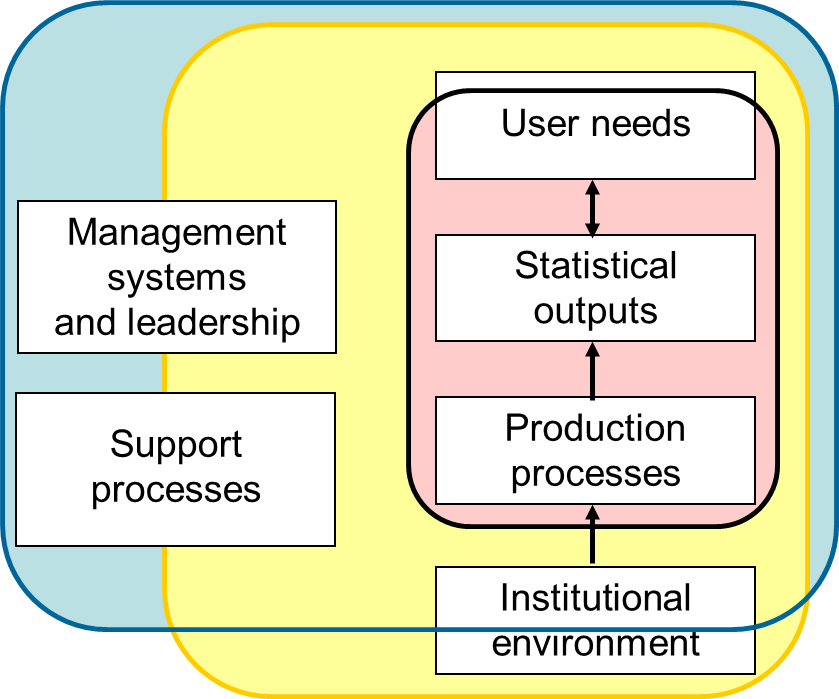 Implementation of quality management in Agency for Statistics of Bosnia and Herzegovina 4. PROGRAMME OF QUALITY MANAGEMENT IN AGENCYProgramme of quality management covers the activities of implementation of the tasks determined by policy of quality management. Implementation of tasks determined will be followed by implementation of programme activities that have detailed description of tasks, responsibilities, methods for achieving, conditions and appropriate indicators of efficacy (effect).4.1.	Legislative and other preconditions for Quality ManagementImplementation of this task requires fulfilment of certain preconditions for quality management. Preconditions necessary for quality management:Laws and other regulatives – by special article in the Law on Statistics in BiH to regulate quality and ensuring of harmonisation with European Statistics Code of Practice; further brake down in internal framework for quality management;Organisational preconditions – Forming of working groups for quality management in Agency as a net of employees responsible for quality in organisational units (sectors, departments and units);Technical preconditions – Human resources (HR), IT and financial resources.Existence of these preconditions will contribute to ensuring the conditions necessary for implementation of obligations and responsibilities of participants in process of providing the quality, management and supervision. Implementation of this task is monitored by following indicators: 4.2	Self-assessment of Quality Management excellence level in AgencyIn order to measure improvement and activities undertaken for improvement of quality management in Agency, there will be self-assessment of quality for whole institution conducted at annual level (or every other year), based on CAF model as common  framework for self-assessment. Process of self-assessment identifies and monitors all-important organizational results and provides feedback on organisational capacity and results of policy and planning processes. This model of quality monitoring requires development of standardised questionnaire that covers all principles in model, testing, training, determining of experts in charged, organisational questionnaire completion, summing up the results, analysis and monitoring. Support from top management and possible enrolments of external associates with good experience in this area are relevant for organisation and would ease the self-assessment. Self-assessment based on CAF model will contribute to:Assessment of actual level of quality in Agency;Identify strengths and weaknesses;Measure improvement periodically;Identify appropriate activities for improvements in Agency and perform the same. Implementation of this task is monitored by following indicators: 4.3	Self-assessment of European Statistics Code of Practice implementation in AgencyAgency is committed to apply completely the European statistics Code of Practice in the future, as part of recommendations are already existing in legislative and other relevant documents. Code of Practice, in Agency, stimulated preparation of supporting documents for activities defined in programs and plans of statistical activities in next period. The quality of statistical processes, i.e. it’s structure is organised according to principles of quality of the ES CoP that include: relevance, accuracy and reliability, timeliness and punctuality, coherence and comparability, accessibility and clarity, assessment of needs and perception of users, costs and burden of reporting units, confidiality, transparency and protection. Adopting the European statistics Code of Practice resulted with need of forming the action plan of work for Agency and monitoring the same, and then in identifying weaknesses in Agency and future plan for development of complete quality management in Agency. Implementation of this task is monitored by following indicators:4.4	Ensuring quality standards of statistical business processEnsuring quality standards of statistical business process are important orientation for Agency in process of monitoring and implementation of recommended standards and regulatives. Recommended standards are partly structured by international regulatives, and partly they are based on implementation of best possible methods and practices (»Current Best Practises«).Statistical products in framework of official statistics production cover many relevant socio-economic topics. Depending on topic, methods of statistical production, concepts and definitions used and the presentation of the results maybe different.  However, as with every production form there are common basic steps, that underlie in all official statistics. Main purpose of quality of statistical process standards is to describe separate phases of statistical survey. Besides description of phases, each process must be described, and guidelines (on quality) must be followed as much as possible. Obtaining statistical results is a demanding process, in which the quality must be constantly monitored and improved. For these reasons, it is essential that every document that describes the process and provides guidance for quality is constantly upgraded and improved.The guidelines will ensure the quality of each sub-processes of overall statistical business process model (GSBPM) in the establishment of a new and existing survey.With the effective establishment of a single process it is crucial to timely and properly plan, and to properly assess feasibility of the process, given the available human and material resources, and realistic timeframe.All stages of the process must be clearly and detailed documented. The documentation must include both content and technical part. The documentation should as far as possible include the assessment (validation, evaluation) of individual phases of the process.Using general standards and good practices must be ensured as much as possible. The basis for ensuring the use of standard tools and procedures is their clear and transparent definition, and regular informing of employees (involved in the implementation of statistical process) on the existence of such standards. The best way to achieve this is by organizing trainings and other forms of internal education and communication.Implementation of this task is monitored by following indicators:4.5	Preparation of standardised quality reports of statistical surveysThe main objectives of the quality reports are to provide analytical insight into the entire statistical process to producers of a variety of statistics, and on the other hand additional information for the correct use and interpretation of results to the users of statistical results.The main purpose of the quality indicators is to provide to implementers of quality statistical survey and users of statistical results insight into the quality of the statistical results, the quality of the process through which these results were obtained, and to some extent an insight into the overall quality of the institutional environment in which the survey was conducted.The Agency had made a list of indicators based on the following documents: ESS Handbook for Quality Reports, 2014; the ESS Guidelines for the Implementation of the ESS Quality and performance Indicators, 2014 and the Technical Manuel of the Single Integrated Metadata structure - SIMS, 2014.Quality report is prepared by statisticians responsible for specific statistical survey in cooperation with colleagues in charge of the sample, analysis and IT.Quality report has a standard structure with precisely articulated content. The structure of the report was prepared with the intention of "coverage" of as a broader range of different surveys as possible and the responsibility of the authors of the report is - to judge which parts of the report are relevant to survey given.Implementation of this task is monitored by following indicators:4.6	 Implementation of internal audits on quality of statistical processes and productsIt is necessary to conduct the internal audits on the quality of statistical processes and products. For this purpose, it is necessary to prepare a methodological manual which would include the four stages of the audit process: planning, verification - review, reporting and follow-up of recommendations.Handbook on Internal quality audit in the Agency will be prepared in accordance with the recommendations of the fourth principle “Commitment to quality” of European Statistics Code of Practice and LEG’s (The Leadership Group) recommendation on quality No 16.Internal quality audit is conducted with the aim of improving the quality of statistical processes and the quality of statistical products and is element of every quality management system. The objective of internal quality audit is to assess compliance of national and European quality standards related to statistical processes and products, and to provide recommendations for the quality improvement.Internal quality audit monitors the implementation of the principles related to the statistical processes and products that are listed in the European Statistics Code of Practice: sound methodology, appropriate statistical procedures, non-excessive burden on respondents, cost-effectiveness, relevance, accuracy and reliability, timeliness and punctuality, coherence and comparability, accessibility and clarity.Internal quality audit is understood as a tool for monitoring quality, because it is based on the quality reports, self-assessment, indicators of quality and efficiency, which is the basic documentation and sort of record of activities of internal quality audit. Scope of audit are statistical process (phases/sub-processes) or products that are the subject of internal quality audit. Notionally, internal quality audit is one of the most effective mechanisms for each business process. At the same time, internal quality audit is an essential element in monitoring the progress and implementation of recommendations to improve quality. Audit generates suggestions on how to improve quality management.Implementation of this task is monitored by following indicators:Improvement of Human ResourcesThe high quality of statistical products and services depends on the commitment of all employees. For these reasons, it is extremely important to increase the motivation, expertise and satisfaction of all employees.Improving human resource management will be achieved through development of a range of strategies related to human resources.Some improvements could be introduction of rotation system of employees within certain organizational units of the Agency (where applicable); conduction of staff satisfaction survey; improvement of the technical work conditions; stimulation and adequately rewarding of employees; providing continuous training and professional development of employees.Successful implementation of this task will lead to a reduction in staff turnover, employee’s motivation and it will improve their expertise.Implementation of this task is monitored by following indicators:4.8 Cooperation with users, data providers and other official producers of statisticsEstablishment of cooperation and permanent dialogue with the users, providers and other official statistics producers increases the confidence in statistics, leads to better cooperation between all stakeholders in the statistical process and to better understanding and interpretation of statistics.	4.8.1   Users Ensuring constant dialogue with users and concerning the interests of users are activities of prime importance for the Agency. Active dialogue with different groups of users will establish and maintain good relationships. Also, it will in due time lead to meeting the new requirements for statistical information.The implementation of these tasks is accomplished by following steps: Establishing a user’s data baseConducting User satisfaction surveyConsultation and meetings with usersWorkshops and trainings of users Implementation of this task is monitored by following indicators:		4.8.2   Data providers – Reporting unitsProviders of data are one of the most important participants in statistical activities. Launching procedures for prompt and efficient communication with data providers and fast delivery of accurate data from providers necessarily leads to a better quality of statistical data.Taking measures to reduce costs and burden of reporting units is a priority, and these include modernization of ways of collecting data through sending electronic reports; reducing the frequency of data collection; reducing the number of required data in the survey; the use of administrative sources, etc....Data providers should be aware that all necessary measures will be taken to preserve the confidentiality and protection of the information given, that the data will be used for statistical purposes only and will not be forwarded to third parties. The task of the Agency is implementing the basic principles of general and information protection, and the development of appropriate corresponding rulebooks for all statistical processes in order to protect the confidentiality of statistics. Also, it is necessary to constantly raise awareness and culture of employees on general and protection of statistical data and information.Implementation of this task is monitored by following indicators:4.8.3	 Other official producers of statistics	Coordination and communication with other official producers of statistics can be improved by conducting regular meetings at which issues related to ensuring the quality of statistical processes and the quality of statistical data would be discussed.Implementation of this task is monitored by following indicators:4.9	Implementation of Risk Management StrategyThe entire process of identifying, assessing and monitoring risks and implementing the necessary controls is not to eliminate all the risks, but to reduce the risk to an acceptable level.Risk is the possibility of occurrence of cases that may adversely affect the achievement of the goals set, and anything that constitutes a threat to the achievement of strategic and operational objectives, programmes or service to users. This case can result in undesirable or negative outcome. Missed opportunities are also considered as risk.Risk management is a central part of the strategic management, it is a tool that helps managers to predict adverse proceedings and respond to them, and focus internal control procedures and resources to core functions and risks associated with them.Effective risk management will significantly:Increase the probability of achieving the mission and objectives of the Agency,Increase the level of quality of user service,Stimulate creativity and motivation of employees,Reduce the losses, or unsuccessful operations,Ensure and / or improve the reputation of the Agency.Preconditions for the implementation of this task are existence of Strategy (program) on risk management, defining the obligations and responsibilities of risk management.This will allow effective coordination of activities on risk management, timely identifying of significant risks and taking actions for their limitation, resource allocation based on the degree and significance of various risks.The Agency is subject to a number of risks:All that may harm the reputation of the institution and reduce public confidence,Inadequate and illegal work, but also uneconomical and inefficient management of public funds,Unreliable reporting,Inability to react to changes or circumstances, or the inability of management in changing circumstances in a manner that prevents or minimizes adverse effects on the implementation of regular tasks.Considering the importance of the implementation of risk management, the Agency is committed to the effective management of risks, which could be a threat to the achievement of the goals set.For this reason, the Agency will provide that:all activities are carried out in line with the objectives of the program and strategic documents, as well as the work program of the Council of Ministers,risks in all planning documents are identified,all activities within its competence are in accordance with the applicable legal framework,activities that carry a risk of significant adverse publicity or other damage that may affect the reputation of BHAS are avoided,all managers and employees who make decisions or take part in their preparation, are aware of the responsibility,all activities and the related financial expenses are included in the financial plan,risk management becomes an integral part of the planning process and decision-making,risk management enables prediction of  adverse circumstances or cases that could prevent the achievement of objectives,Organizational culture is such that it does not create aversions to risks.Implementation of this task is monitored by following indicators:REFERENCEEurostat (2001), Quality Declaration of the European Statistical System Eurostat (2009), The Eurostat Quality Assurance Framework  Eurostat (2009), ESS Handbook for Quality ReportsEFQM (2010), http://www.efqm.org/en/Home/tabid/36/Default.aspxQuality management policy and programme in NSIB (2009) Statistical Office of the Republic of Slovenia (1005), TQM Strategy 2006 – 2008.Czech Statistical Office (2007), General Quality Policy, CSO, 2007.EU – India Seminar on Quality Matters in National Accounts (2014) – „Quality Reporting, Quality Indicators and Metadata“ Mr. Kari Djerf, 25-26 Nov 2014, New Delhi, IndiaEurostat (2014): “ESS Handbook for Quality Reports”, Manuals and quidelines, Eurostat, LuxembourgMethodological documents, Standard Report: Working Group “Assessment of quality in statistics”, Sixth meeting, Luxembourg 2-3 October 2003No.IndicatorLegislative indicators1Regulation of quality in the Law on Statistics of Bosnia and Herzegovina (provisions in the Law)2The level of implementation of recommendations from the Adjusted General Assessment of BiH statistics (%)3Internal regulations on quality management (guidelines, recommendations, manuals)Organisational indicators1Proposals of the Working Group for Quality Management - RGK (number)2Completed tasks by RGK (number)3The rate of finalized and implemented proposals by the RGK (%)Technical indicators1Share of statisticians in total staff (%)2The share of employees with higher education in the total staff (%)3The share of staff equipped with PC working with relevant software (%)NoIndicator1Results of self -assessment (total result)2Planned actions for improvement (number) 3Improvements achieved in Agency (number)NoIndicator1Level of harmonisation with European statistics Code of Practice (%)2Planned actions for improvement (number)3Improvements achieved in Agency (number)NoIndicators1„Guidelines on Standards of Quality in Statistical Business Processes in Statistics of BiH“ prepared and adopted.2Application of template for the description and documentation of statistical survey (number)NoIndicators1Prepared quality reports of statistical surveys (number)2Share of statistical surveys for which information on quality are published on website, in total number of surveys (%)3Share of statistical surveys for which the quality report is prepared, in total number of surveys (%)NoIndicators 1Conduction of Internal audit on quality – yearly (number)2Planned improvements  resulted from audit (number)3Improvements achieved, as recommended by monitoring procedure (number)NoIndicator1Conducting a staff satisfaction survey (number)2Implemented proposals from the stuff satisfaction survey related to improvements in BHAS (number)3Workshops, courses and other forms of trainings  (number)4Employees who went  through  certain trainings  (number)NoIndicators1Conducting users satisfaction survey (number)2Consultation and meetings with users (number)3Workshops and trainings of users (number)4Index of users satisfaction (number)NoIndicators1Conducting reporting units’ burden survey  (number)2Unwillingness  of the reporting units to provide statistical data (number)3Meetings with the reporting units, in order to present policy and practices in Agency related to collection, delivery and confidiality (number)4The share of surveys using administrative sources in the total number of surveys included in The work plan (%)5Revision of the questionnaire, in order to avoid duplication of questions, inconsistent definitions and their non-compliance with the standards adopted by different groups of reporting units (number)NoIndicators1Consultations and meetings with other official producers of statistics (number)2Recommendations on ensuring the quality in the statistical system of BiH (number)3The recommendations that other official producers of statistics have met (number)NoIndicators1Established risk register2The identification of significant risks by priority (number)3Planning activities and preventive measures to avoid any risk (number)4The implementation of activities and measures to eliminate the risk (number)